ПРОЕКТ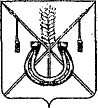 АДМИНИСТРАЦИЯ КОРЕНОВСКОГО ГОРОДСКОГО ПОСЕЛЕНИЯ КОРЕНОВСКОГО РАЙОНАПОСТАНОВЛЕНИЕот _____	   		                                     			№____г. КореновскОб установлении оценочной стоимости посадки, посадочногоматериала и годового ухода в отношении одной единицы видазеленых насаждений на территории Кореновского городскогопоселения Кореновского района на 2023 годВ соответствии с Федеральным законом от 6 октября 2003 года № 131-ФЗ «Об общих принципах организации местного самоуправления в Российской         Федерации», Федеральным законом от 5 декабря 2022 г. № 466-ФЗ «О федеральном бюджете на 2023 год и на плановый период 2024 и 2025 годов» Законом Краснодарского края от 23 апреля 2013 года № 2695-КЗ «Об охране зеленых насаждений в Краснодарском крае», администрация Кореновского городского поселения Кореновского района п о с т а н о в л я е т:1. Установить на 2023 год оценочную стоимость посадки, посадочного материала и годового ухода в отношении одной единицы вида зеленых насаждений на территории Кореновского городского поселения Кореновского района (прилагается).2. Общему отделу администрации Кореновского городского поселения Кореновского района (Козыренко) официально опубликовать настоящее постановление и обеспечить его размещение на официальном сайте администрации Кореновского городского поселения Кореновского района в информационно-телекоммуникационной сети «Интернет».3. Контроль за выполнением настоящего постановления возложить на заместителя главы Кореновского городского поселения Кореновского                         района С.Г. Чепурного.4. Постановление вступает в силу после его официального опубликования ГлаваКореновского городского поселенияКореновского района                                                                           М.О. ШутылевПРИЛОЖЕНИЕУтвержденопостановлением администрацииКореновского городского поселения Кореновского районаот                       №Оценочная стоимостьпосадки, посадочного материала и годового ухода одной единицы зеленых насаждений на территории Кореновского городского поселения Кореновского на 2023 годНачальник отделажилищно-коммунального хозяйства,благоустройства и транспорта администрацииКореновского городского поселенияКореновского района                                                                            Ю Н. ГребеневКлассификация зеленых насажденийСтоимость работ по созданию (посадке) зеленых насаждений (рублей)Стоимость посадочного материала (рублей)Стоимость ухода в течение года (рублей)Субтропические ценные растения, 1 штука3755,98396201806,67Деревья субтропические, 1 штука3755,9824762,51806,67Деревья хвойные, 1 штука3755,9818819,51806,67Деревья лиственные 1-й группы, 1 штука2276,178914,5835,98Деревья лиственные 2-й группы, 1 штука2276,175943,00835,98Деревья лиственные 3-й группы, 1 штука2276,172962,00835,98Кустарники, 1 штука820,13594,3606,19Газон, естественный травяной покров, 1 кв. м417,9919,81534,87Цветники, 1 кв. м358,561248,03895,41